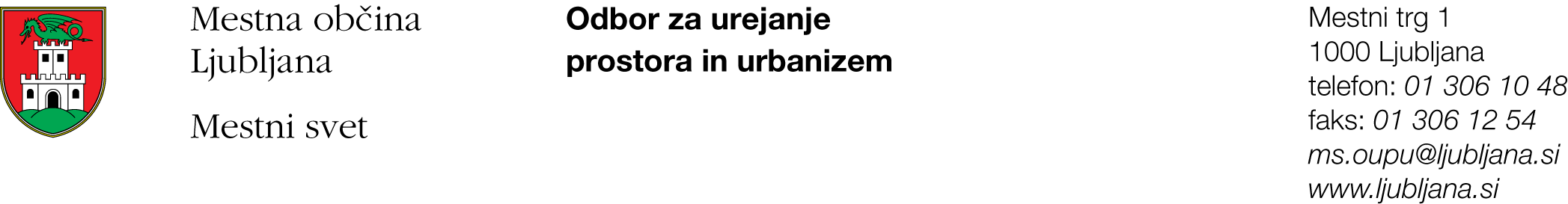 Številka: 03216-4/2012-3Datum: 21.05.2012ZAPISNIKOSNUTEK11. redne seje Odbora za urejanje prostora in urbanizem, ki je bila v ponedeljek 21. maja 2012 s pričetkom ob  20.00 uri, v Klubu 15, Mestne hiše, Mestni trg 1, Ljubljana.NAVZOČI ČLANI: Predsednik prof. Janez KOŽELJ, podpredsednik Mirko BRNIČ JAGER, ostali člani, Gregor ISTENIČ, mag. Maja SIMONETI, Sašo RINK, Bojan ALBREHT in tajnik odbora Jan SKOBERNE. NAVZOČNOST OPRAVIČIL: mag. Blaž LOKAR (poslal je pripombe s prošnjo, da se jih sprejmejo).NAVZOČI OSTALI VABLJENI:Vodja Oddelka za urejanje prostora mag. Miran GAJŠEK s sodelavci: Alenka PAVLIN, Sintija HAFNER PETROVSKI, Tomaž LEVIČAR.OSTALI NAVZOČI: iz Oddelka za ravnanje z nepremičninami vodja Simona REMIH in Katja OSOLIN, Barbara JOVAN iz Oddelka za urejanje prostora, iz City studio: Irena OSTOJIČ in Maria ZLOBEC VUKŠINIĆ ter Miha VERBIČ iz Službe za organiziranje dela MS.OPRAVIČILA sta se  Alenka LOOSE vodja Oddelka za varstvo okolja in predstavnica RRA LUR Maša ŠORN za mag. Liljano MADJAR.Na zasedanju je manjkal en član odbora.Člani odbora so pred sejo prejeli gradiva k 1.tč., k 2.tč. so ga člani odbora  prejeli že s sklicem 16. seje MS MOL, gradivo je dosegljivo tudi v elektronski obliki na spletni povezavi:http://www.ljubljana.si/si/mol/mestni-svet/seje/2010-2014/77293/detail.html in http://www.ljubljana.si/si/mol/mestni-svet/odbori-mestnega-sveta/odbor-za-urejanje-prostora-in-urbanizem/ .Predsednik odbora podžupan prof. Janez KOŽELJ je navzoče pozdravil in po uvodni besedi o predloženem dnevnem redu dal na glasovanjePREDLOG SKLEPA:Odbor sprejme dnevni red 11. seje odbora./sklep je sprejet s 3 glasovi za  0 proti od 4 navzočih članov/SPREJETI DNEVNI RED:Potrditev zapisnika 10. redne in 3. izredne seje odboraObravnava gradiva kot pristojno delovno telo mestnega sveta za 16. sejo MS MOL za dan 28.5.2012:- 9. Dopolnjeni osnutek Odloka o spremembah in dopolnitvah Odloka o zazidalnem načrtu za območje urejanja ŠP 2/1 Litostroj – južni del in območja urejanja ŠR 2/1 Stadion - 10. Dopolnjeni osnutek Odloka o spremembah in dopolnitvah Odloka o občinskem podrobnem prostorskem načrtu za dele območij urejanja ŠO 1/2 Šiška, ŠT 1/2 Obvoznica in ŠS 1/6 Zgornja Šiška - 11. Dopolnjeni osnutek Odloka o občinskem podrobnem prostorskem načrtu 360 Športni park Svoboda-del - 12. Dopolnjeni osnutek Odloka o spremembah in dopolnitvah Odloka o občinskem lokacijskem načrtu za del območja urejanja BS 2/5 Nove Stožice in za del območja urejanja BO 2/4 Smelt        3.  Pobude in vprašanjaAD 1Potrditev zapisnika 10. redne in 3. izredne seje odboraPredsednik odbora podžupan prof. Janez KOŽELJ je o predloženih dveh zapisnikih (10. redne in 3. izredne seje odbora) predlagal, da se najprej glasuje o zapisniku 10. redne seje odbora, nato pa, da se člani odbora seznanijo s pripombami na zapisnik 3. izredne seje odbora, ki so jih dali člani odbora, da se gre od pripombe do pripombe in na koncu se glasuje o zapisniku skupaj s predlaganimi pripombami. Tajnik odbora Jan SKOBERNE je predstavil katere so pripombe na zapisnik 3. izredne seje odbora:pripomba Mirka BRNIČ JAGERA, ki se nanaša na uvodno besedo,pripombe Mirka BRNIČ JAGERA k 1. točki (prepis oddanih pripomb, pobud in predlogov)pripombe Blaža LOKARJApripombe  mag. Maje SIMONETIPo zaključeni razpravi je bil dan na glasovanje1. PREDLOG SKLEPA:Odbor sprejme zapisnik 10. redne seje odbora./sklep je sprejet s 3 glasovi za  0 proti od 4 navzočih članov/2. PREDLOG SKLEPA:Odbor sprejme zapisnik 3. izredne seje odbora skupaj s pripombami članov odbora. 	/sklep je sprejet s 4 glasovi za  0 proti od 4 navzočih članov/AD 2- 9. Dopolnjeni osnutek Odloka o spremembah in dopolnitvah Odloka o zazidalnem načrtu za območje urejanja ŠP 2/1 Litostroj – južni del in območja urejanja ŠR 2/1 Stadion Predsednik odbora podžupan prof. Janez KOŽELJ je dal besedo gospodu Tomažu LEVIČARJU iz Oddelka za urejanje prostora, ki je povedal razloge, cilje in zakaj je akt potreben. Obravnavano območje obsega prostorski enoti P4 in P5, ki predstavlja manjši del celotnega območja Zazidalnega načrta. Investitor IMOS d.d. želi spremeniti pozidavo v prostorskih enotah P4 in P5, kjer zaradi spremenjene lastniške strukture pozidava ni možna oziroma ni smiselna, ki je predvidena z določili zazidalnega načrta. Predstavil je zazidalno situacijo, prereze, prometno-tehnično situacijo, ureditev na tem področju.Predsednik odbora podžupan prof. Janez KOŽELJ je odprl razpravo in dal besedo Mirku BRNIČU JAGERU, ki je opozoril, da ko imamo pred seboj takšne kompleksne predstavitve, bi bilo dobro če bi videli to še v 3D obliki oziroma v 3D formi, ki bi omogočila boljši pogled na višine projekta, zelene površine in druge vizualne podobe. Po predstavitvi osnovnega gradiva in končani razpravi je odbor glasoval o podpori sprejemu akta je glasoval oPREDLOGU SKLEPA:Odbor za urejanje prostora in urbanizem podpira Dopolnjeni osnutek Odloka o spremembah in dopolnitvah Odloka o zazidalnem načrtu za območje urejanja ŠP 2/1 Litostroj – južni del in območja urejanja ŠR 2/1 Stadion s pripombami in predlaga mestnemu svetu da ga sprejme.PRIPOMBE:Podobne kompleksne prostorske predstavitve naj se odboru v prihodnje predstavi v 3D obliki.V 15. členu pod naslovom »Mirujoči promet« se doda nov odstavek, ki določa, da se po sprejetju sprememb OPN naredi nov izračun zahtevanih parkirnih mest.Uvoze preko hodnikov in kolesarskih stez naj se uredi s klančninami tako, da ostaneta kolesarska steza in hodnik na enaki višini (poglobljeni robnik, ki posega maks. 30 cm v širino kolesarske steze).- 10. Dopolnjeni osnutek Odloka o spremembah in dopolnitvah Odloka o občinskem podrobnem prostorskem načrtu za dele območij urejanja ŠO 1/2 Šiška, ŠT 1/2 Obvoznica in ŠS 1/6 Zgornja ŠiškaTomaž LEVIČAR iz Oddelka za urejanje prostora je predstavil obravnavano gradivo in povedal, da se je prometna situacija pri nas spremenila, kar kažejo prometne študije, ki so bile pred kratkim opravljene oziroma izvedene. Podjetje NEPRA d.o.o. je bila pobudnik sprememb za spremembo ureditve križišča Celovške ceste s servisno cesto in izvoznim krakom ob obvoznici na zahodni strani Celovške ceste. Prostorski akt na območju C4, ki je predmet sprememb in dopolnitev odloka, predvideva preureditev zahodnega enosmernega kraka križišča Celovške ceste in obvoznice tako, da se obstoječim trem voznim pasovom dodata še dva pasova – eden za vožnjo preko semaforja in eden za desno zavijanje mino semaforja. Mirko BRNIČ JAGER je opozoril, da bi se morali osredotočiti na kolesarje in več truda ter sredstev nameniti tej problematiki – kolesarju je potrebno dati prednost na tem območju.Predsednik odbora podžupan prof. Janez KOŽELJ je predstavil pripombe Blaža LOKARJA:na južni servisni cesti se poleg dodatnega pasu za desno zavijanje zgradi 2,5m široko dvosmerno kolesarsko stezo in 2m širok hodnik za pešce vse do križišča s Celovško cesto,v križišču s Celovško cesto se ob desnem, nesamoforiziranem priključevanju (t.i. by-pass) južne servisne ceste na Celovško izvede dvignjen prehod za pešce in kolesarje,Rakuševa ulica (od Celovške ceste do mini-krožišča) se naj uredi v obliki skupnega prometnega prostora z enonivojsko ureditvijo in ukrepi za fizično umirjanje motornega prometa.Gregor ISTENIČ je izrazil mnenje, ki se nanaša na to, da cestno-prometno ureditev spreminjamo na željo investitorja. Strinjal se je s pripombami Blaža LOKARJA in opozoril, da odpustke, ki jih dajemo investitorju bi morale biti bolj utemeljene. Trdil je, da je treba takšne korake bolj premišljeno sprejemati.Po končani razpravi v kateri so sodelovali vsi navzoči člani odbora je odbor glasoval oPREDLOGU SKLEPA:Odbor za urejanje prostora in urbanizem podpira Dopolnjeni osnutek Odloka o spremembah in dopolnitvah Odloka o občinskem podrobnem prostorskem načrtu za dele območij urejanja ŠO 1/2 Šiška, ŠT 1/2 Obvoznica in ŠS 1/6 Zgornja Šiška skupaj z izraženimi tehtnimi pripombami in predlaga mestnemu svetu da ga sprejme.PRIPOMBE:-Na južni servisni cesti se poleg dodatnega pasu za desno zavijanje zgradi 2,5 m široko dvosmerno kolesarsko stezo in 2,0 m širok hodnik za pešce vse do križišča s Celovško cesto, in tako nadaljuje dvosmerno kolesarsko povezavo, ki danes poteka  na vzhodni  strani Celovške ceste na južni servisni cesti.-V križišču s Celovško cesto se ob desnem nesamoforiziranem priključevanju (by passu)   južne servisne ceste na Celovško izvede dvignjen prehod za pešce in kolesarje.Dvignjen prehod v območju desnega nesamoforiziranega pasu se bo na ta način povečala varnost pešcev in kolesarjev v križišču, ker se bo zmanjšale vozne hitrosti pri priključevanju na Celovško cesto in s tem povečala pozornost voznikov do najšibkejših udeležencev v prometu.-Rakuševa ulica (od Celovške ceste do mini krožišča) se naj uredi v obliki skupnega prometnega prostora z enonivojsko ureditvijo in ukrepi za fizično umirjanje motornega prometa, kjer je možno lahko prehajanje pešcev preko ceste v novo lokalno središče.-Prouči naj se prednosti komunalne ureditve tega območja, ki jih bo mestna občina pridobila s spremenjenim aktom v odnosu do odmerjenega komunalnega prispevka investitorju po že uveljavljenem aktu.- 11. Dopolnjeni osnutek Odloka o občinskem podrobnem prostorskem načrtu 360 Športni park Svoboda-del Iz Oddelka za urejanje prostora je obravnavano gradivo predstavila Sintija HAFNER PETROVSKI, ki je predstavila tri enote urejanja prostora v območju Športnega parka Svoboda, in sicer območje, ki je namenjeno gradnji športnih objektov, območje za zunanja športna igrišča ter območje, ki je namenjeno parkovni ureditvi. Namen je omogočiti gradnjo gimnastičnega centra in teniške dvorane s spremljajočimi dejavnostmi in ureditvijo mirujočega prometa. Predstavila je kakšni so vplivi in povezave s sosednjimi enotami urejanja prostora, načrt parcelacije, umestitev v prostor, prereze in poglede, numerične podatke, prometno-tehnično situacijo in idejno višinsko regulacijo ter prostorske prikaze dvorane za gimnastiko, tenis igrišča, parkirišča, park.Predsednik odbora podžupan prof. Janez KOŽELJ je opozoril na problematiko parkirnih mest na tem območju ter podal pripombe Blaža LOKARJA:v OPPN park Svoboda se doda člen, ki pravi, da se po sprejetju sprememb OPN naredi nov izračun zahtevanih parkirnih mest. S sprostitvijo površin zaradi zmanjšanja zahtev za parkirna mesta se zunanja ureditev športnega parka Svoboda spremeni tako, da se na mestu PM uredi dodatna zunanja teniška igrišča ali druga igrišča,uvoz na parkirišče se izvede preko klančine tako, da ostane hodnik v enaki višini (poglobljen robnik, ki posega max. 30 cm v širino),na Gerbičevi ulici se izvede obojestranska kolesarska steza za varen dostop kolesarjev do športnega parka.Mag. Maja SIMONETI se pripombam Blaža LOKARJA pridružuje in pove, da se gre v pravo smer, če se bodo parkirna mesta zmanjševala, kajti s tem se dviguje kakovost na tem območju. Mnenja je, da je potrebno gledati v smer čim boljšega izkoriščanja danega prostora, zato je pomembno, da so tudi drevesa funkcionalno razporejena na tem območju. Mirko BRNIČ JAGER je podal komentar na prometne površine na področju Športnega parka Svoboda – po njegovem mnenju bi se morala iskati parkirna mesta ob Koprski cesti in s tem bi se koncept parka odprl. Parkirišča so nesprejemljiva kot so bila predlagana, kajti prostor se more razbremeniti prometa in s tem avtomatično dobimo potrebne zelene površine, ki si jih želimo. Kolesarski in avtobusni javni promet morata dobiti prednost na tem območju, ne pa avtomobilski.Po končani razpravi v kateri so sodelovali vsi navzoči člani odbora je odbor glasoval oPREDLOGU SKLEPA:Odbor za urejanje prostora in urbanizem podpira Dopolnjeni osnutek Odloka o občinskem podrobnem prostorskem načrtu 360 Športni park Svoboda-del s pripombami članov odbora in predlaga mestnemu svetu da ga sprejme.PRIPOMBE ČLANOV ODBORA:-V odloku naj se doda poseben člen, s katerim bo določeno, da se po sprejetju sprememb OPN naredi nov izračun zahtevanih parkirnih mest. S sprostitvijo površin zaradi zmanjšanih zahtev za parkirna mesta,  se zunanja ureditev športnega parka Svoboda spremeni tako, da se na mestu PM uredi dodatna zunanja športna ali otroška igrišča oziroma druge večnamenske prostočasne in rekeracijske površine.-Uvoz na parkirišče se izvede preko klančine tako, da ostane hodnik v enaki višini (poglobljen robnik, ki posega maks. 30 cm v širino).-Na Gerbičevi ulici se izvede obojestranska kolesarska steza za varen dostop kolesarjev do športnega parka.-Ponovno naj se z vidika funkcionalnosti celotnega bodočega športnega parka preveri koncept parkiranja, saj predlagana rešitev parkiranja vzdolž obeh novih objektov vodi promet v območje parka. Premestitev parkirnih mest ob Koprsko cesto morda lahko zagotovi večjo prometno razbremenitev in boljše pogoje za delovanje športnega parka.-S premestitvijo parkirnih mest ostane možnost za monumentalno oblikovanje trga pred vhodom v dvorano.- 12. Dopolnjeni osnutek Odloka o spremembah in dopolnitvah Odloka o občinskem lokacijskem načrtu za del območja urejanja BS 2/5 Nove Stožice in za del območja urejanja BO 2/4 Smelt Sintija HAFNER PETROVSKI iz Oddelka za urejanje prostora je obravnavano gradivo predstavila in povedala, da določila veljavnega OLN predvidevajo gradnjo objekta, sestavljenega iz dveh delov. Višji del ima javni program in poslovni v etažah, nižji del objekta pa je stanovanjski. Podjetje City Studio d.o.o. je za spremembo izdelalo strokovni podlagi, s katero je bila preverjena možnost zvišanja poslovne stavbe za eno etažo in izdelalo študijo osončenja, s katero je izkazano, da so predvideni posegi sprejemljivi. S spremembami bo poslovni del objekta dopustno zvišati za eno etažo, v kateri bi investitor uredil restavracijo. Ob tem pa bo urejeno otroško igrišče na terasi stanovanjskega dela objekta.Gregor ISTENIČ je proti ukinitvi otroškega igrišča, da je treba upoštevati faktor zazidljivosti in da se normativov ne sme preseči in problem vidi tudi v transformatorski postaji in če se transformatorsko postajo umakne je za to, da se dovoli izgradnja restavracije, drugače je pa proti izgradnji restavracije. Z njim se strinja tudi Sašo RINK. Mirko BRNIČ JAGER pa je izrazil pomisleke in poudaril, da je treba zadevo dobro premisliti. Po končani razpravi v kateri so sodelovali vsi navzoči člani odbora je odbor glasoval oPREDLOGU SKLEPA:Odbor sprejme Dopolnjeni osnutek Odloka o spremembah in dopolnitvah Odloka o občinskem lokacijskem načrtu za del območja urejanja BS 2/5 Nove Stožice in za del območja urejanja BO 2/4 Smelt ob tem, da se umakne transformatorska postaja in da se javno otroško igrišče zgradi in umesti v prostor.AD 3Pobude in vprašanjaČlani odbora niso razpravljali.Seja je bila zaključena ob 22.15 uri.ZAPISAL TAJNIK                                                                   PREDSEDNIK Jan SKOBERNE                                                                             Prof. Janez KOŽELJSklepJE  sprejet s5glasovi ZA,0PROTI od5navzočih.SklepJE  sprejet s4glasovi ZA,1PROTI od6navzočih.SklepJE  sprejet s6glasovi ZA,1PROTI od7navzočih.SklepJE  sprejet s4glasovi ZA,1PROTI od5navzočih.